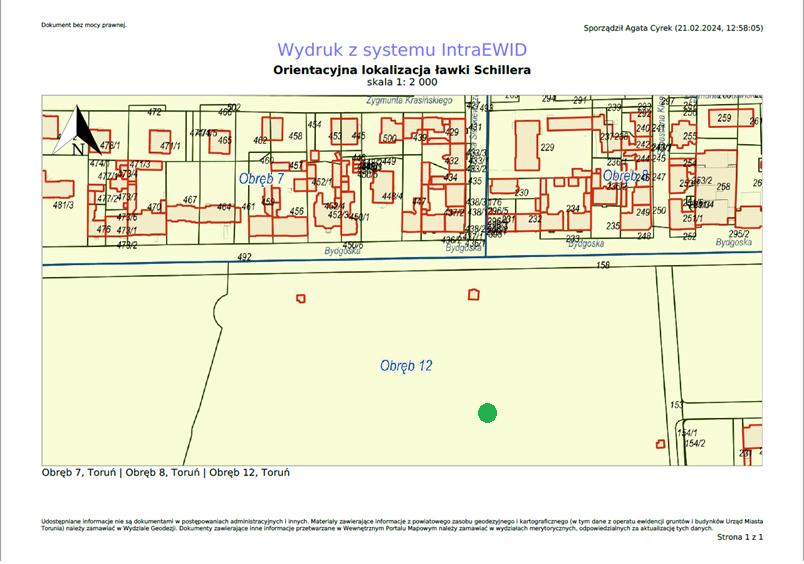  Orientacyjna lokalizacja ławki Schillera została oznaczona zielonym kolorem (dz. nr 127 – obręb 12).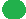 Stan z ok. 1918 r.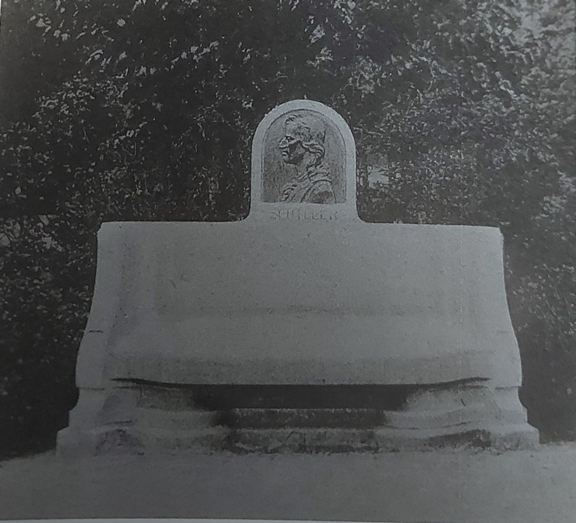 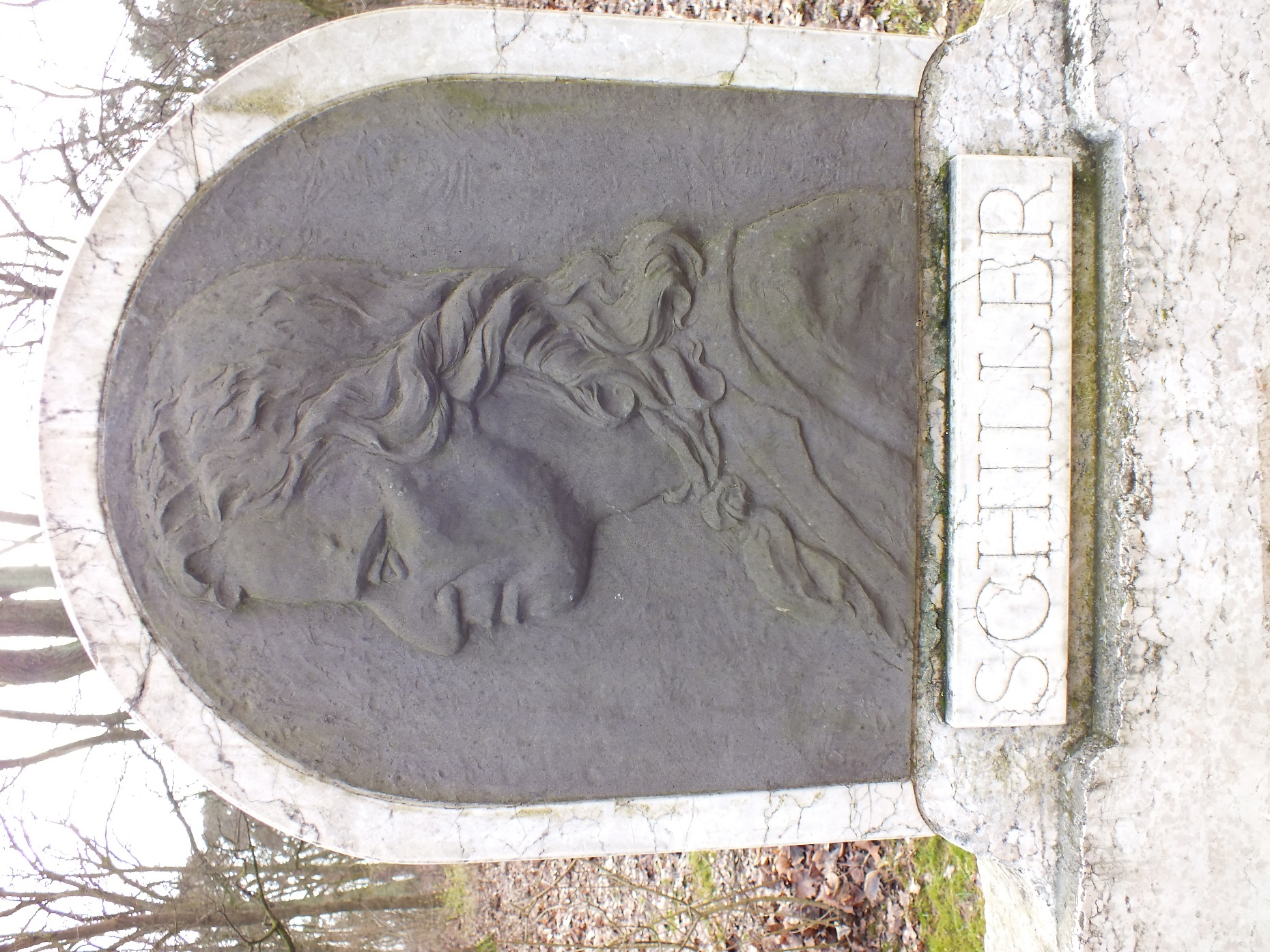 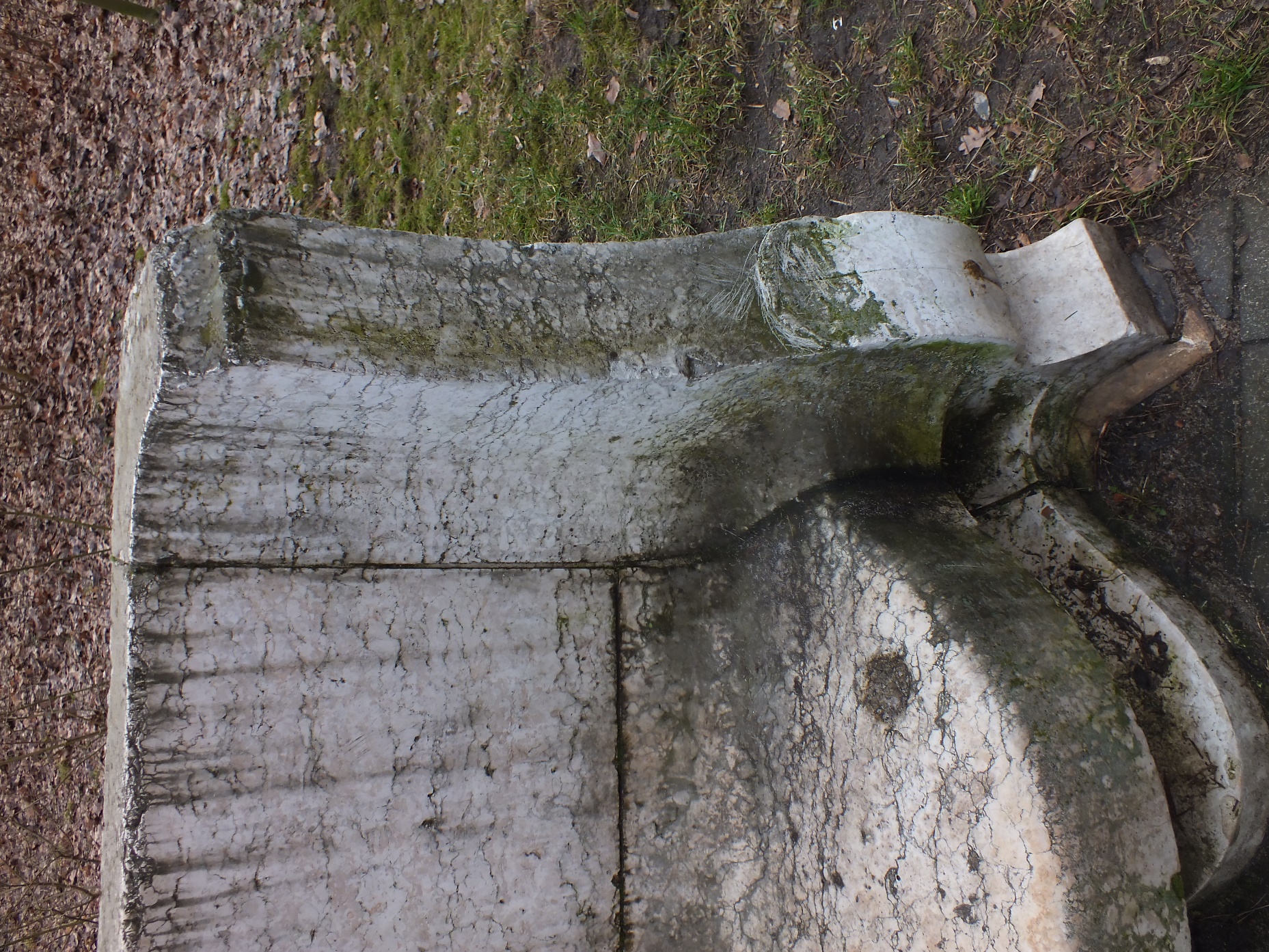 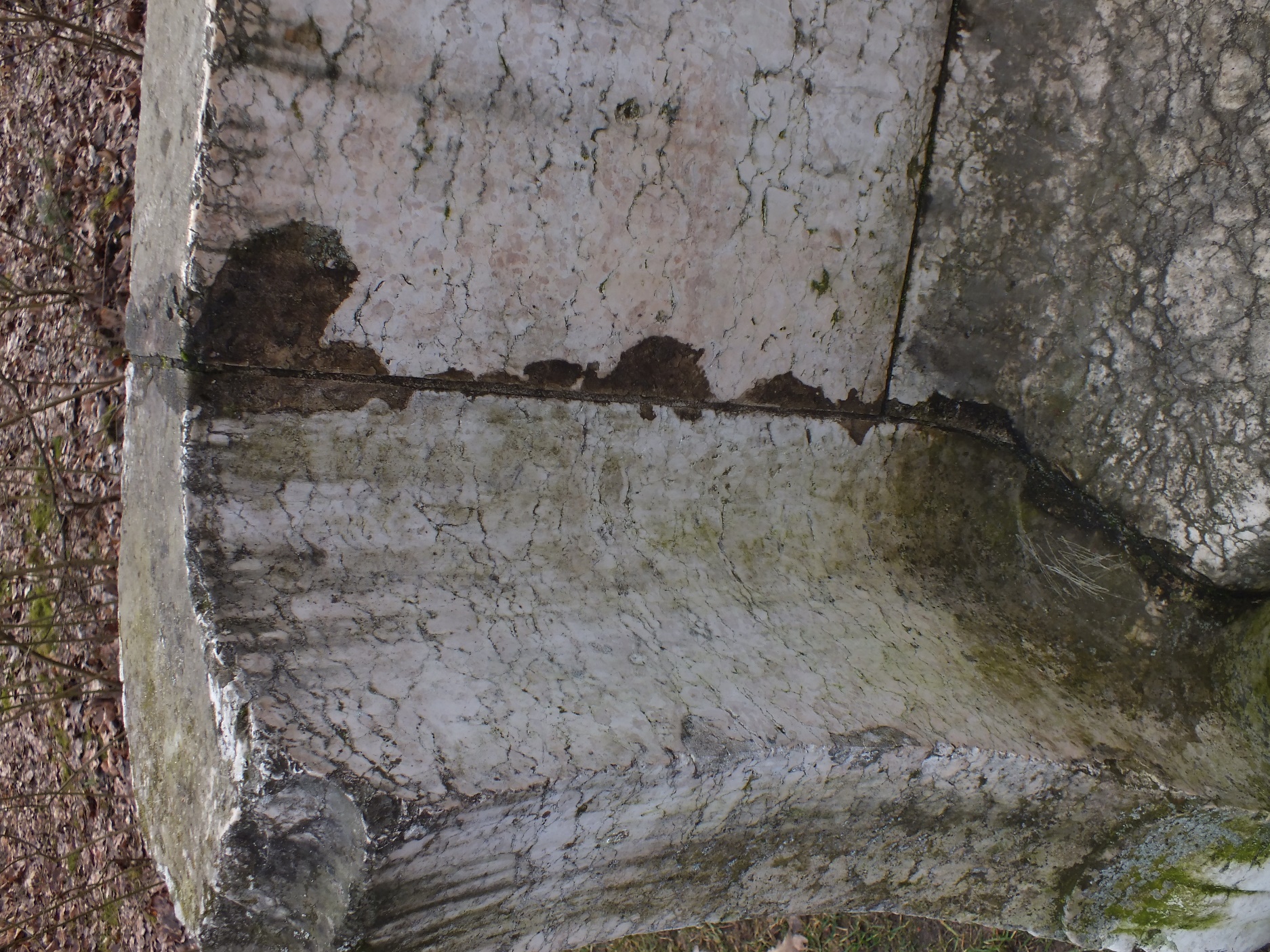 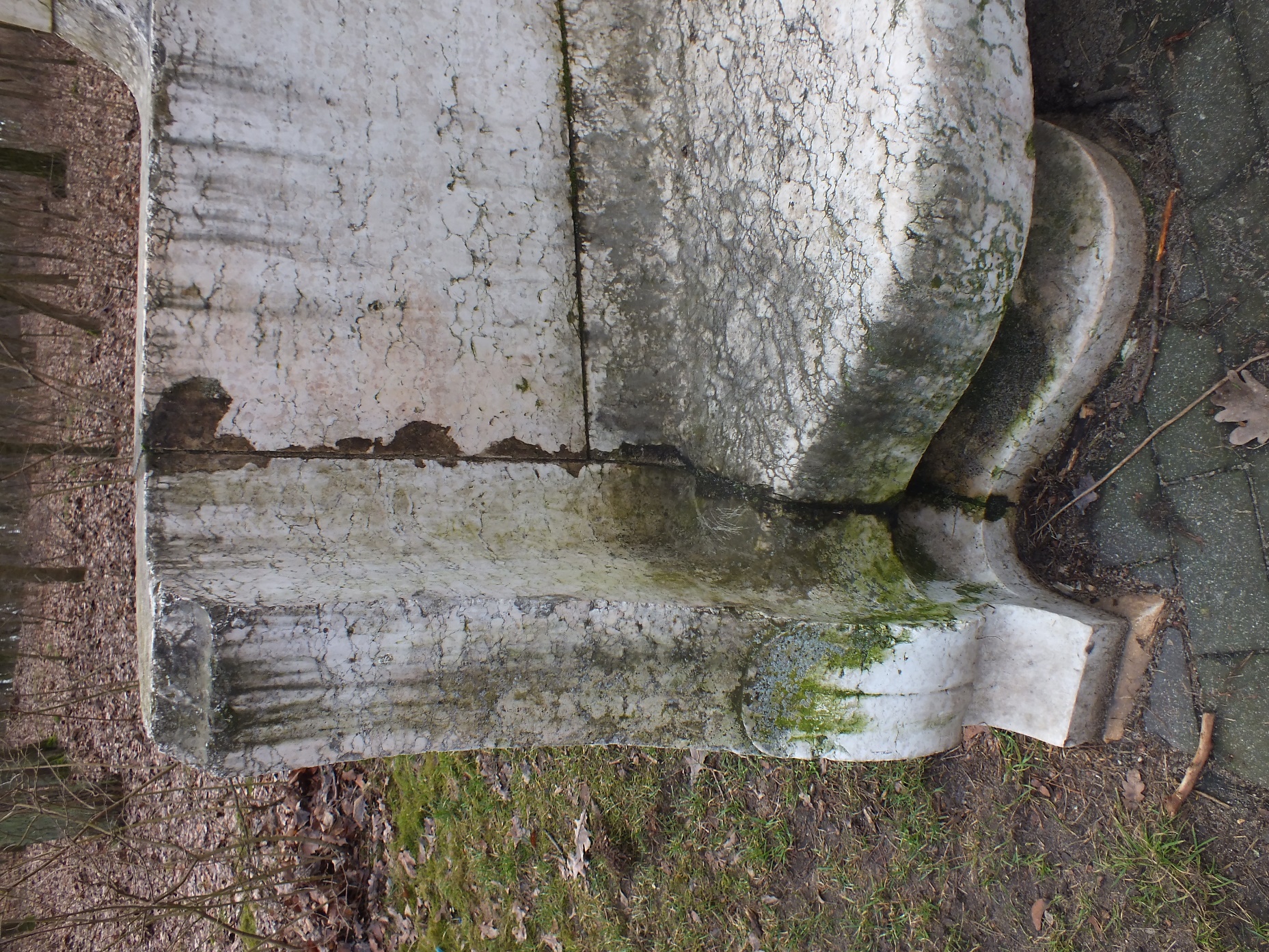 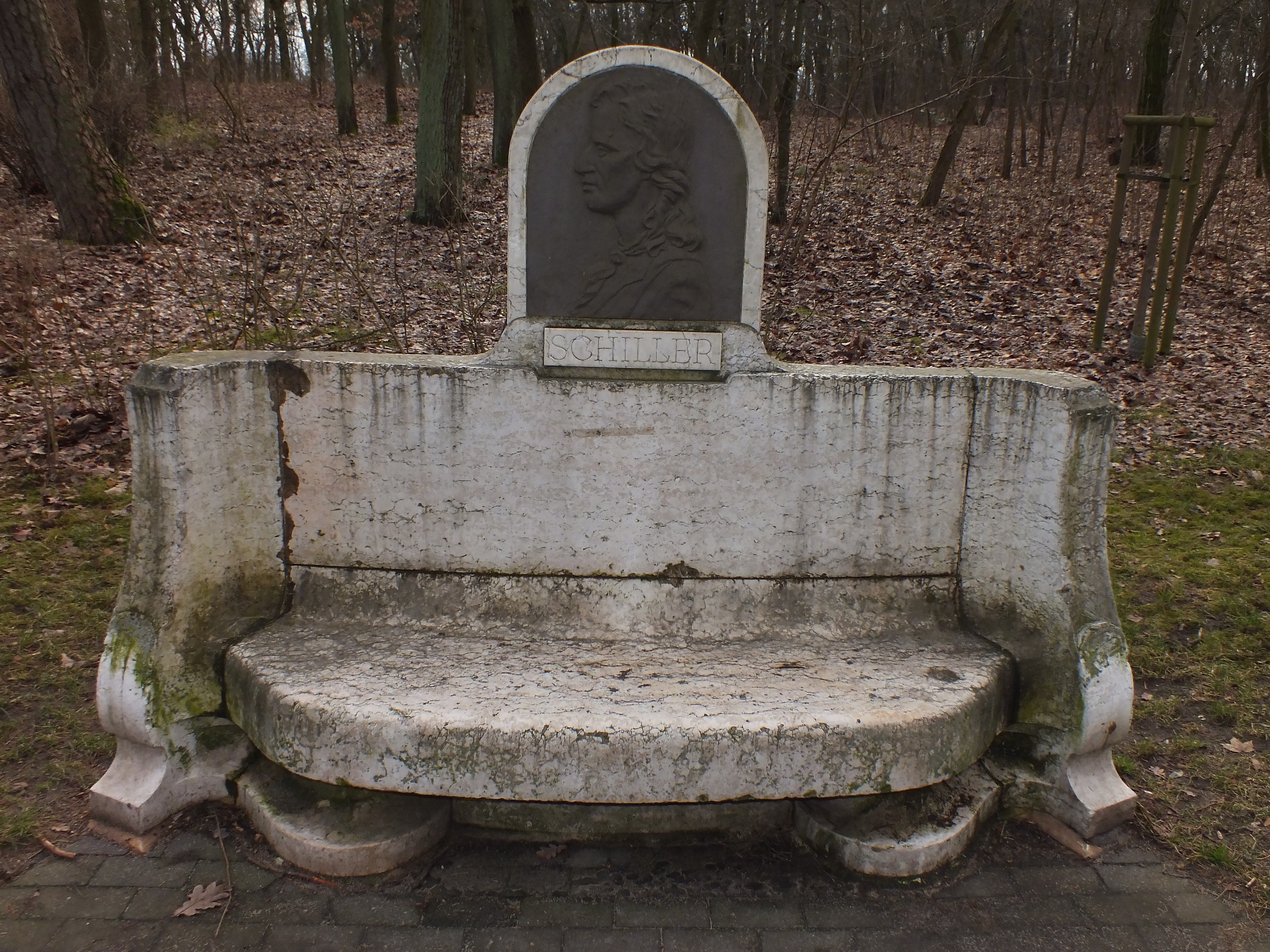 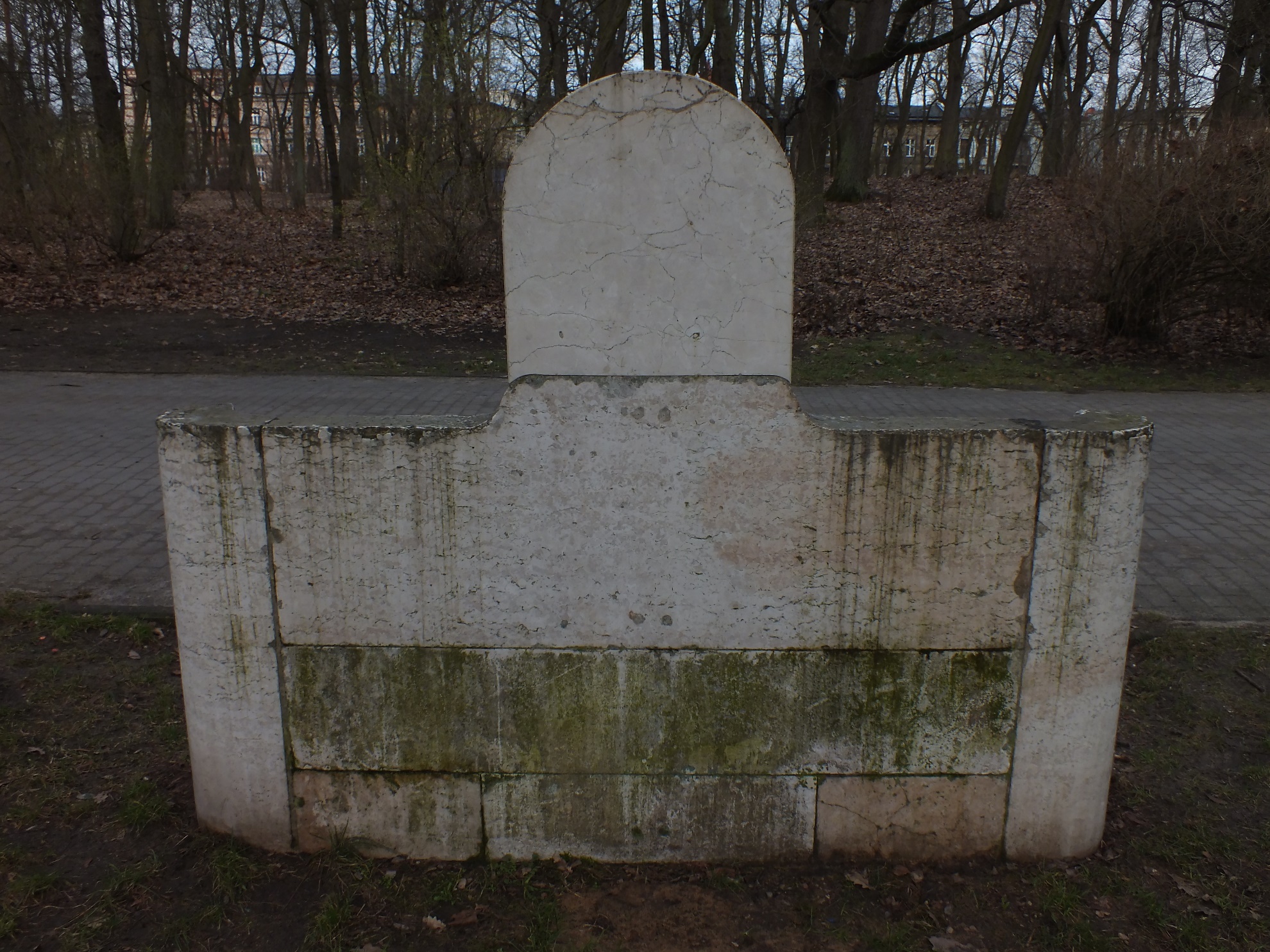 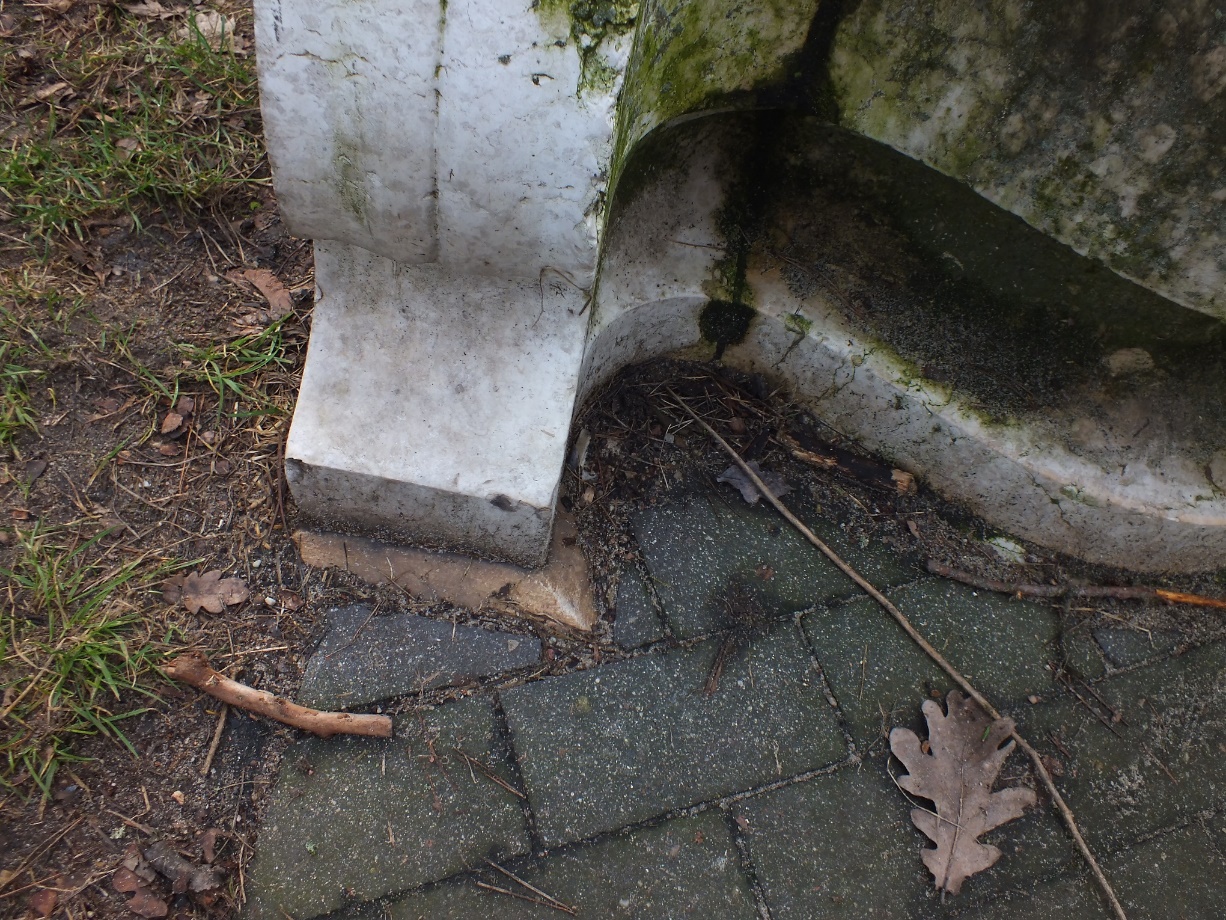 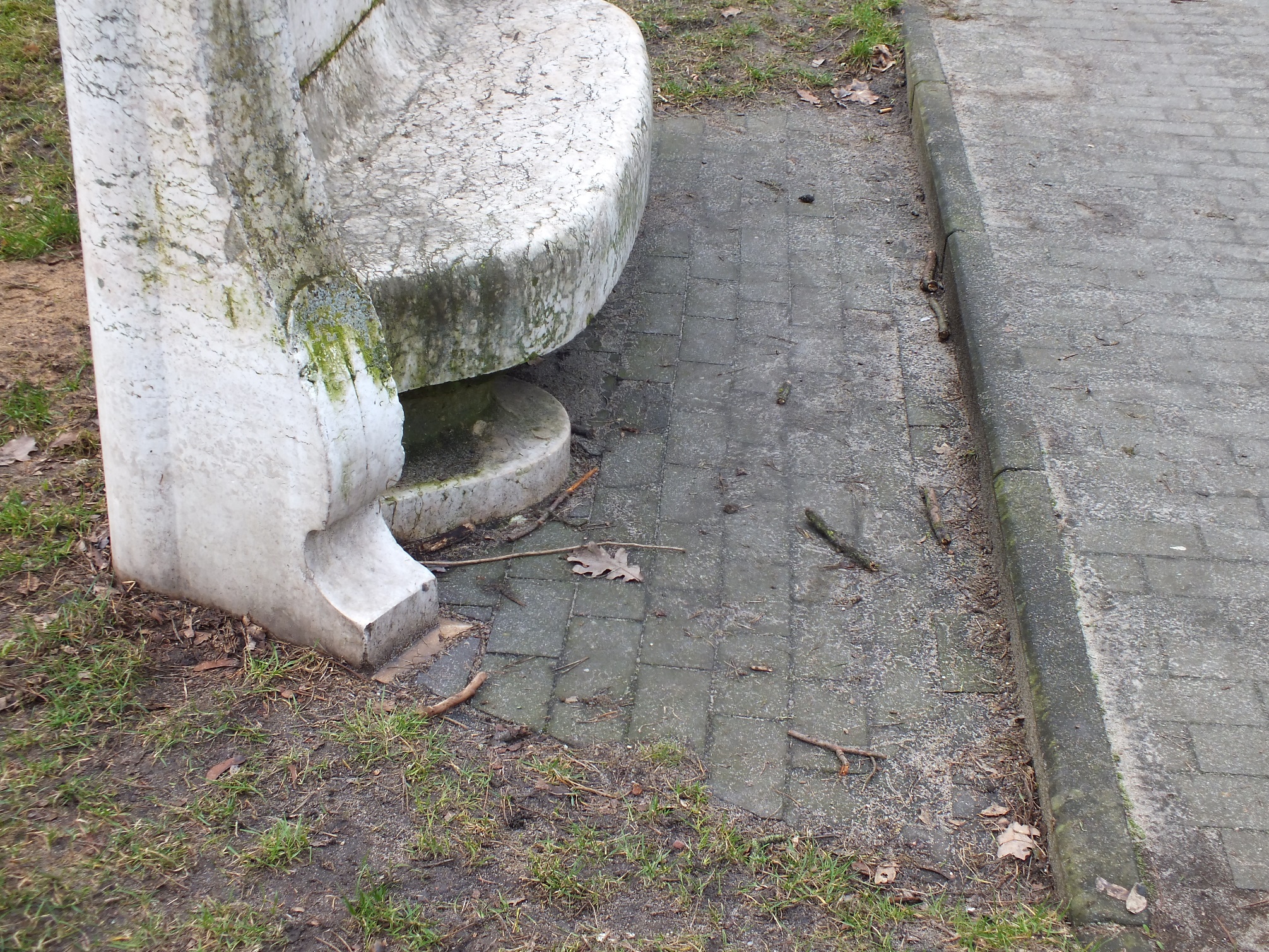 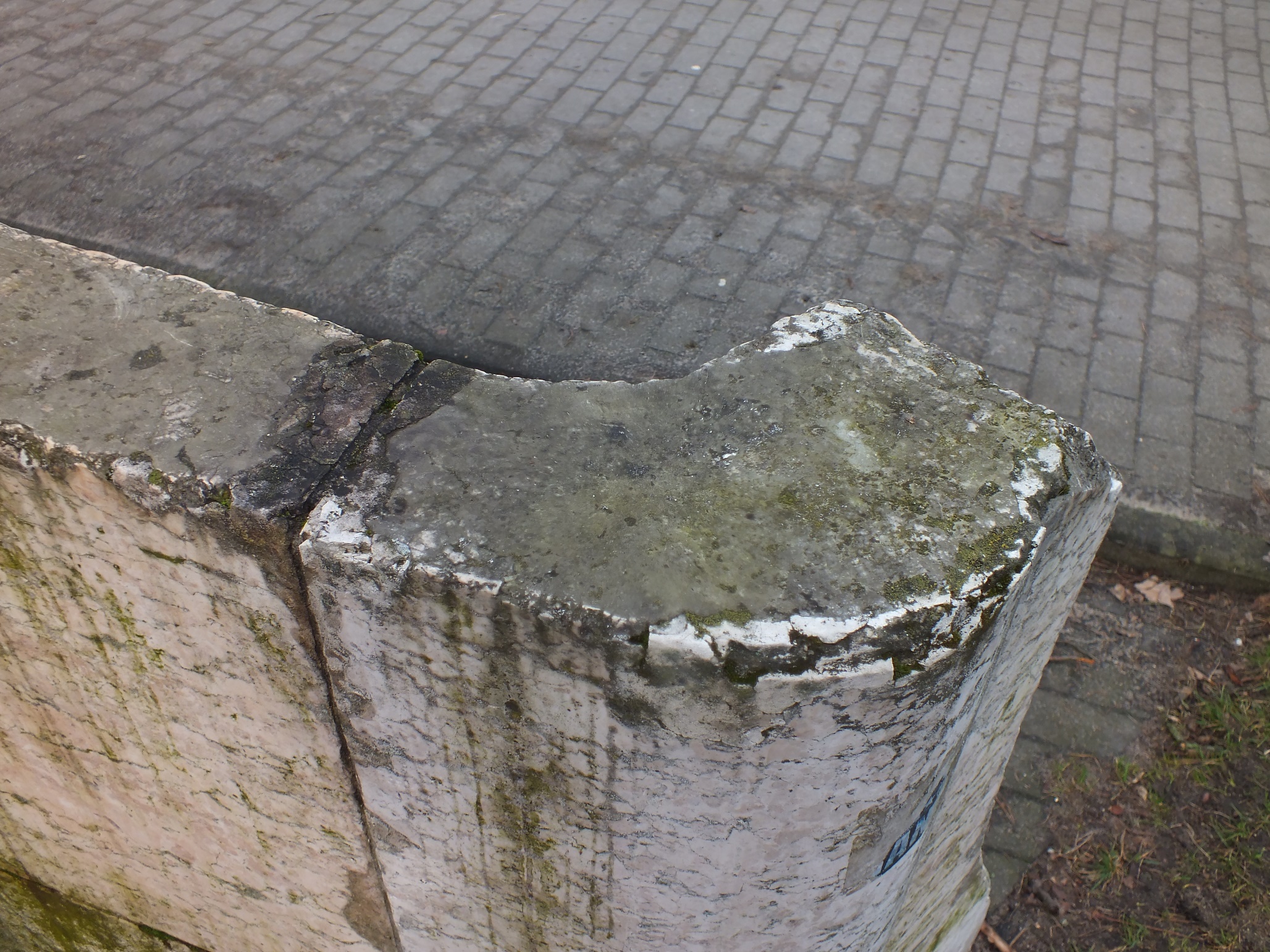 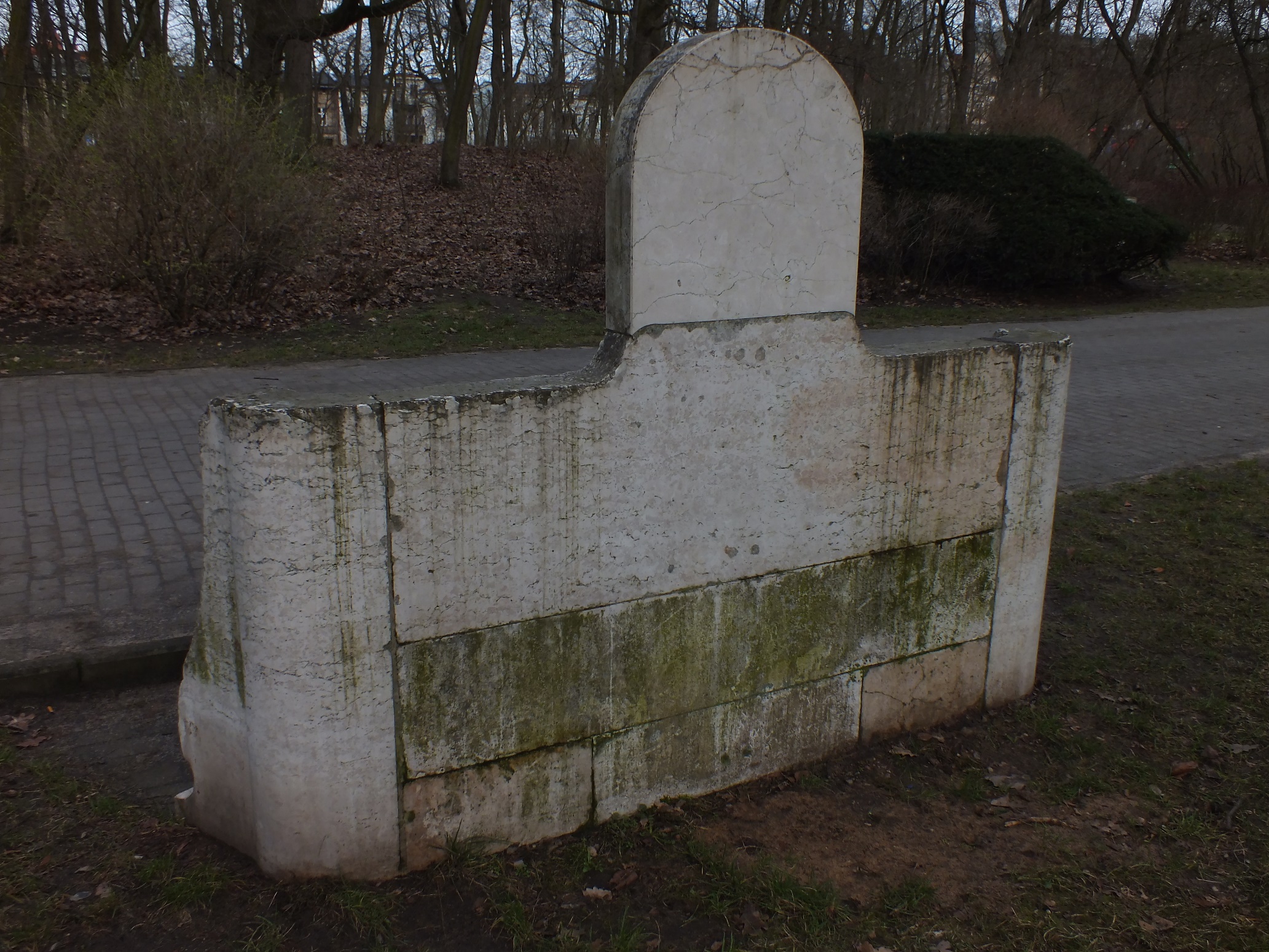 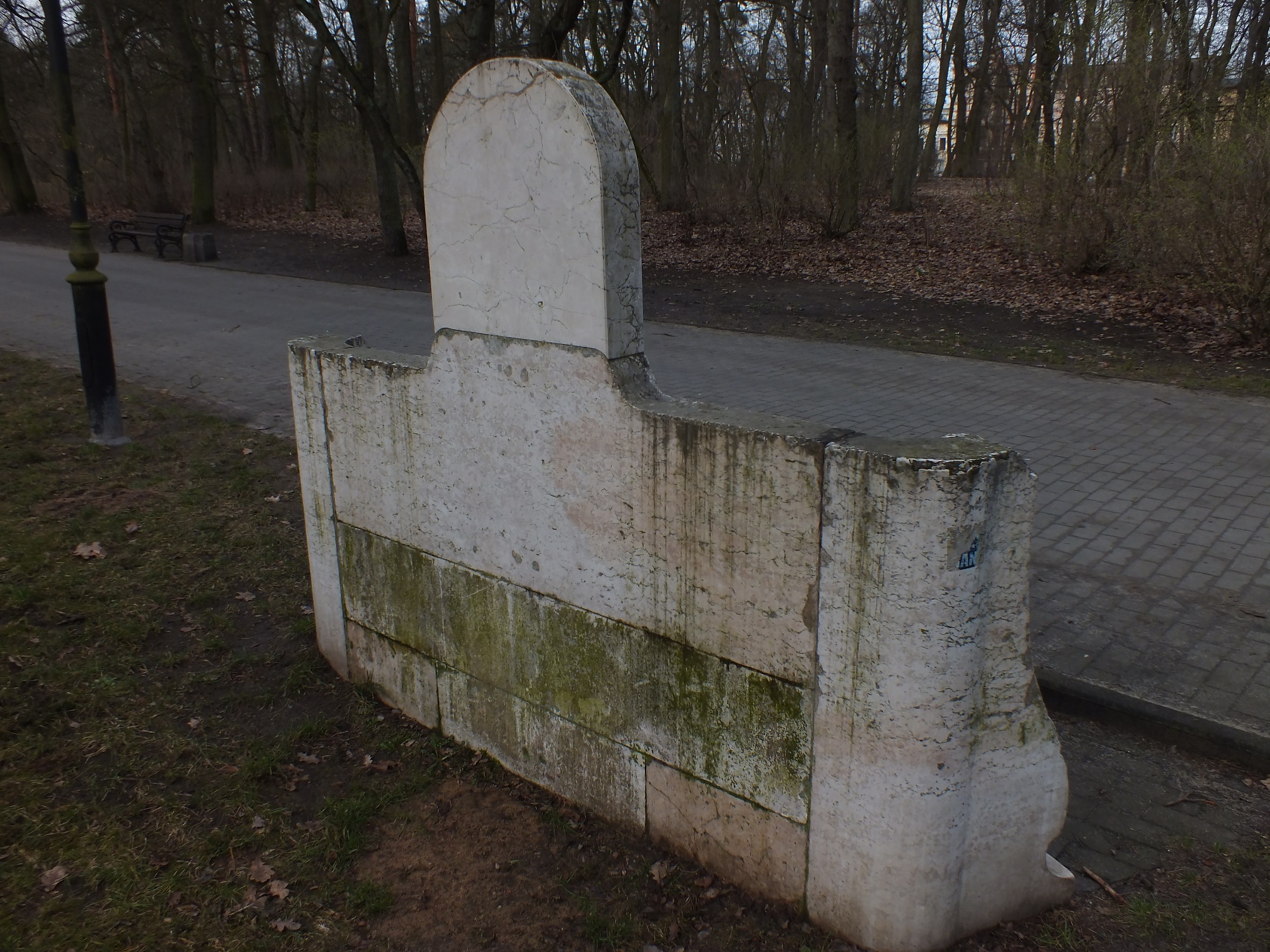 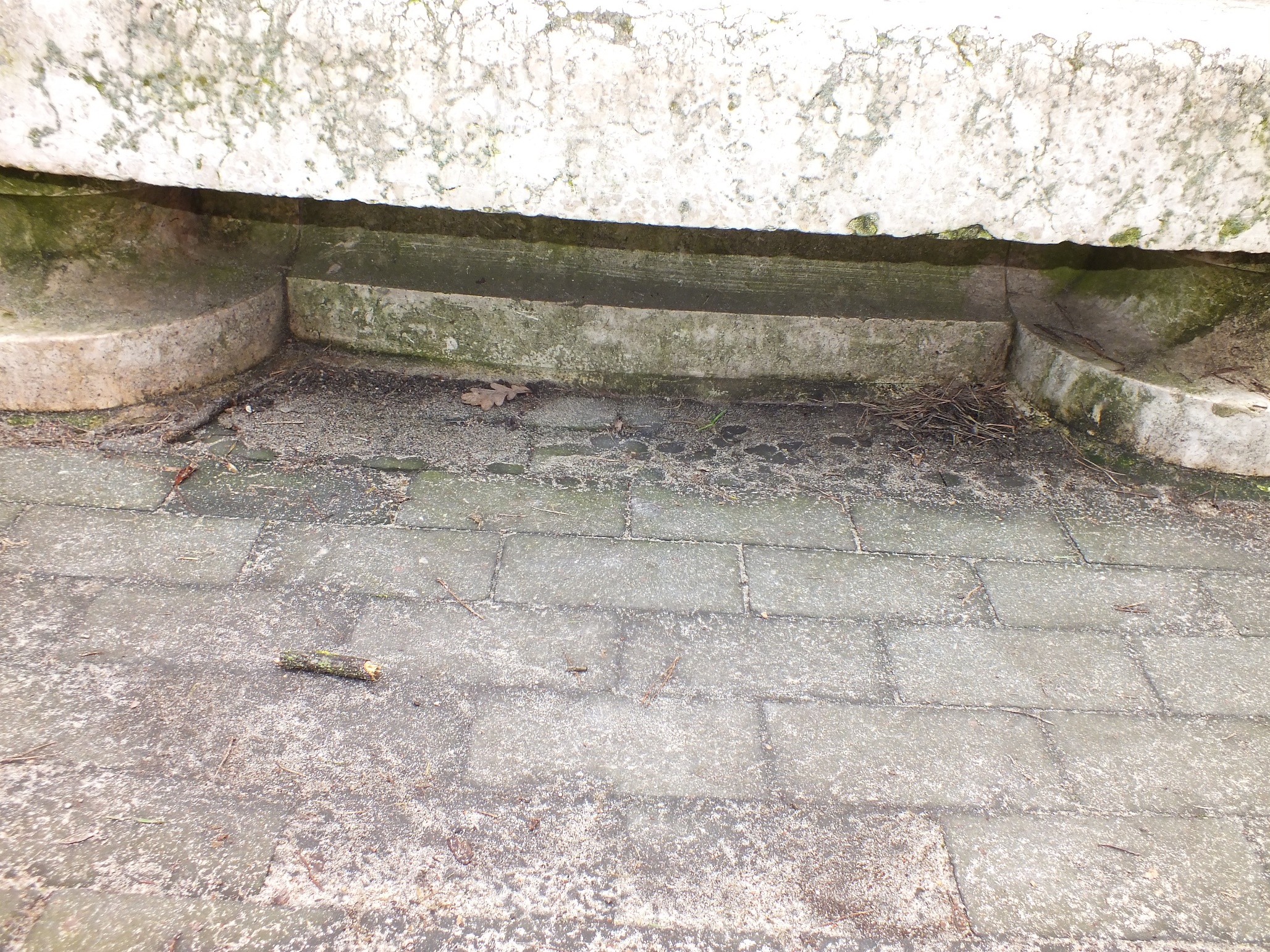 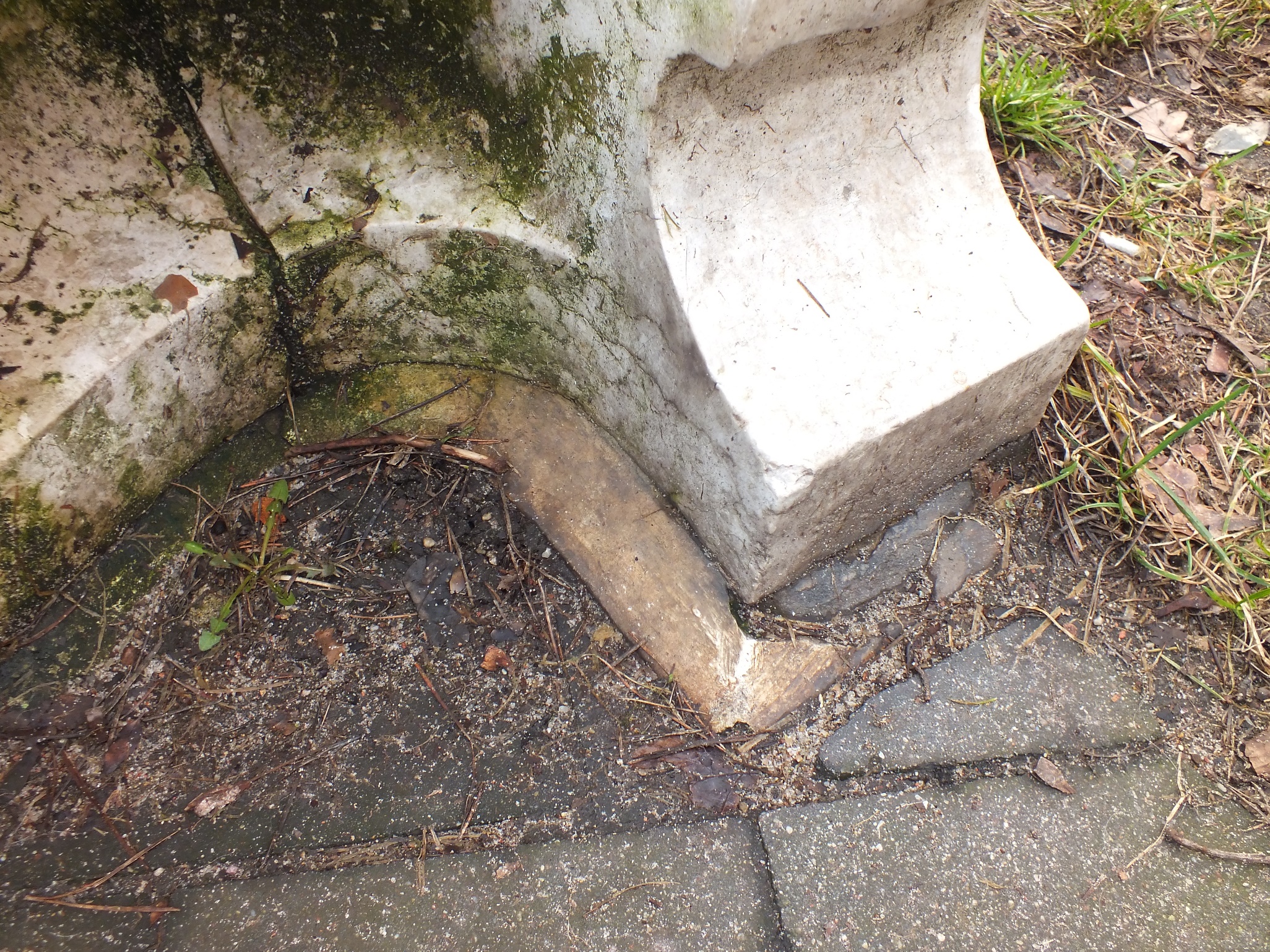 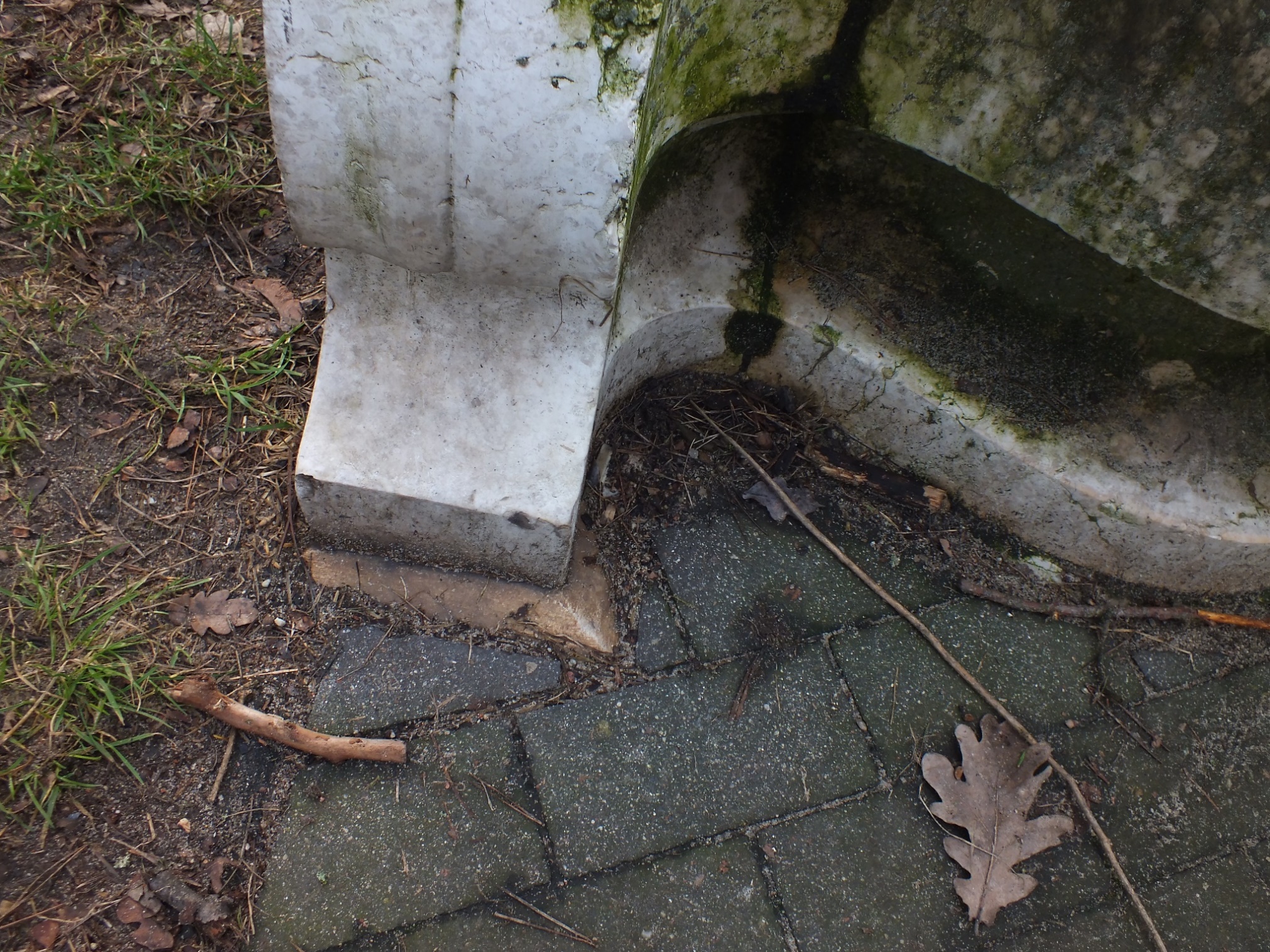 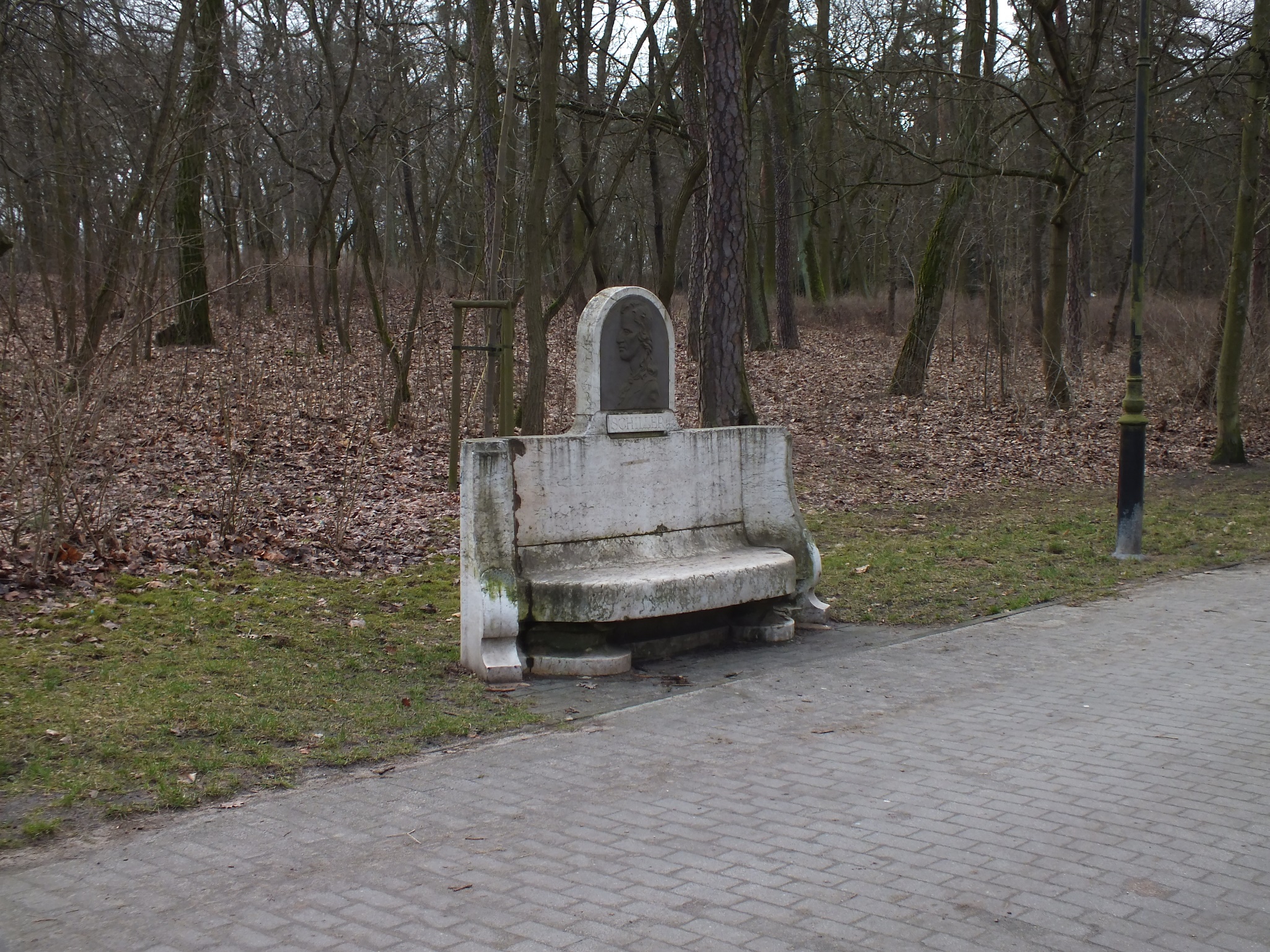 